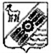 САМАРСКАЯ ОБЛАСТЬ	           Собрание представителей 
сельского поселения Приволжье
муниципального района ПриволжскийСамарской областиЧЕТВЕРТОГО СОЗЫВА	РЕШЕНИЕ № 184/81     от 28 марта 2024 г." О внесении изменений в бюджет сельского поселения Приволжье муниципального района  ПриволжскийСамарской области на 2024 год и плановый период 2025 и 2026 годов"Внести в Решение Собрания представителей "О бюджете сельского поселения Приволжье муниципального района Приволжский Самарской области на 2024 и плановый период 2025 и 2026годов" следующие изменения и дополнения: Внести изменения и дополнения в статью 1:Статья 11. Утвердить основные характеристики  бюджета сельского поселения Приволжье муниципального района Приволжский Самарской области на 2024 год:общий объём доходов – 40228752,09 рублей;общий объём расходов –43085293,00 рублей;общий объем дефицита – 2856540,91 рублей.       Внести изменения и дополнения в Приложение № 1 к Решению Собрания представителей сельского поселения Приволжье муниципального района Приволжский Самарской области «О бюджете сельского поселения Приволжье муниципального района Приволжский Самарской области на 2024 год и плановый период 2025 и 2026 годов»:                                                                              						Приложение 1                                                                              к Решению Собрания представителей сельского поселения Приволжье муниципального района Приволжский Самарской области«О бюджете сельского поселения Приволжье муниципального 	района Приволжский Самарской области на 2024 год и 	плановый период 2025 и 2026 годов»         Ведомственная структура расходов местного бюджета сельского поселения Приволжье  муниципального района Приволжский Самарской области на 2024 год       Внести изменения и дополнения в Приложение №3  к Решению Собрания представителей сельского поселения Приволжье муниципального района Приволжский Самарской области «О бюджете сельского поселения Приволжье муниципального района Приволжский Самарской области на 2024 год и плановый период 2025 и 2026 годов»:                     Приложение 3                                                                              к Решению Собрания представителей сельского поселения Приволжье муниципального района Приволжский Самарской области«О бюджете сельского поселения Приволжье муниципального 	района Приволжский Самарской области на 2024 год и	плановый период 2025 и 2026 годов»   Распределение бюджетных ассигнований по целевым статьям (муниципальным программам сельского поселения Приволжье и не программным направлениям деятельности), группам и подгруппам видов расходов местного бюджета сельского поселения Приволжье  муниципального района Приволжский Самарской области на 2024 год  Внести изменения и дополнения в Приложение№ 5 к Решению Собрания представителей сельского поселения Приволжье муниципального района Приволжский Самарской области «О бюджете сельского поселения Приволжье муниципального района Приволжский Самарской области на 2024 год и плановый период 2025 и 2026 годов»: Приложение 5                                                                              к Решению Собрания представителей сельского поселения Приволжье муниципального района Приволжский Самарской области«О бюджете сельского поселения Приволжье муниципального района Приволжский Самарской области на 2024 год		и плановый период 2025 и 2026 годов»  Источники финансирования дефицита бюджетасельского поселения Приволжье  муниципального района Приволжский	 Самарской области на 2024 годГлава сельского поселения Приволжье 						А.И.Васильев Председатель Собрания представителей						Е.В.Удовенко                         СПРАВОЧНО:Поступление доходов в бюджет сельского поселения Приволжьемуниципального района Приволжский Самарской области  по основным источникам                             						             	                                                                                                             руб.                                       Кодглавного расп. бюджет.средНаименование главного распорядителя бюджетных средств, раздела, подраздела, целевой статьи, вида расходов классификации расходов бюджета сельского поселенияРЗПРЦСРВРСумма руб.Кодглавного расп. бюджет.средНаименование главного распорядителя бюджетных средств, раздела, подраздела, целевой статьи, вида расходов классификации расходов бюджета сельского поселенияРЗПРЦСРВР416Администрация сельского поселения Приволжье  муниципального района Приволжский Самарской области43085293,00Функционирование высшего должностного лица субъекта РФ и муниципального образования01021215000Глава муниципального образования 010290100110101215000Расходы на выплаты персоналу государственных (муниципальных органов)010290100110101201215000Функционирование Правительства РФ, высших исполнительных органов государственной власти субъектов РФ, местных администраций  01047161142,75Центральный аппарат 01049010011040Расходы на выплаты персоналу государственных (муниципальных органов)010490100110401205147000Иные закупки товаров, работ и услуг для обеспечения государственных (муниципальных) нужд010490100110402401978142,75Уплата налогов, сборов и иных платежей0104901001104085036000Резервный фонд011140000Резервный фонд0111901009901040000Прочие расходы0111901009901087040000Мобилизационная и вневойсковая подготовка02039010051180344420Субвенции на осуществление первичного воинского учета на территориях, где отсутствуют военные комиссариаты02039010051180344420Расходы на выплаты персоналу государственных (муниципальных органов)02039010051180120344420Другие вопросы в области национальной безопасности и правоохранительной деятельности031460000Мероприятия на реализацию других функций, связанных с обеспечением национальной безопасности и правоохранительной деятельности0314904002322060000Иные закупки товаров, работ и услуг для обеспечения государственных (муниципальных) нужд0314904002322024060000Сельское хозяйство и рыболовство0405171906,16Расходы на подготовку проектов межевания земельных участков и на проведение кадастровых работ040590400L599097906,16Иные закупки товаров, работ и услуг для обеспечения государственных (муниципальных) нужд040590400L599024097906,16Мероприятия по землеустройству  и землепользованию0405904002425074000,00Иные закупки товаров, работ и услуг для обеспечения государственных (муниципальных) нужд0405904002425024074000,00Дорожное хозяйство(дорожные фонды)040915512043,76Строительство и содержание автомобильных дорог и инженерных сооружений за счет средств дорожного фонда040990400246207414877,77Иные закупки товаров, работ и услуг для обеспечения государственных (муниципальных) нужд040990400246202407414877,77Долгосрочная целевая программа "Комплексное развитие транспортной инфраструктуры  сельского поселения Приволжье на 2018-2030 годы",в том числе за счет областных средств04092600S32708097165,99Иные закупки товаров, работ и услуг для обеспечения государственных (муниципальных) нужд04092600S32702408097165,99Жилищное хозяйство0501651450Мероприятия в области жилищного хозяйства05019050025010651450Иные закупки товаров, работ и услуг для обеспечения государственных (муниципальных) нужд05019050025010240651450Благоустройство050313260330,33Уличное освещение05039050025610626000Иные закупки товаров, работ и услуг для обеспечения государственных (муниципальных) нужд05039050025610240620000Уплата налогов, сборов и иных платежей050390500256108506000,00Строительство и содержание автомобильных дорог и инженерных сооружений на них в границах городских округов и поселений в рамках благоустройства.05039050025620100000Иные закупки товаров, работ и услуг для обеспечения государственных (муниципальных) нужд05039050025620240100000Прочие мероприятия по благоустройству городских округов и поселений050390500256506528660,58Иные закупки товаров, работ и услуг для обеспечения государственных (муниципальных) нужд050390500256502406528660,58Расходы в рамках муниципальной программы «Формирование комфортной городской среды на территории сельского поселения Приволжье муниципального района Приволжский на 2023-2024 годы» (благоустройство общественных территорий)0503450F2555526000000,00Межбюджетные трансферты , предоставляемые в бюджеты муниципального района в соответствии с заключенными соглашениями о передаче органами местного самоуправления муниципального района полномочий органов местного самоуправления поселений (т.е. передача полномочий из поселения в район)0503450F2555525406000000,00Расходы в рамках муниципальной программы «Формирование комфортной городской среды на территории сельского поселения Приволжье муниципального района Приволжский на 2023-2024 годы» (благоустройство общественных территорий),сверх соглашения0503450F25555S5669,75Межбюджетные трансферты , предоставляемые в бюджеты муниципального района в соответствии с заключенными соглашениями о передаче органами местного самоуправления муниципального района полномочий органов местного самоуправления поселений (т.е. передача полномочий из поселения в район),сверх соглашения0503450F25555S5405669,75Культура08014380000Дворцы и Дома культуры, мероприятия в области культуры080190800280104380000Иные закупки товаров, работ и услуг для обеспечения государственных (муниципальных) нужд080190800280102402550000Межбюджетные трансферты , предоставляемые в бюджеты муниципального района в соответствии с заключенными соглашениями о передаче органами местного самоуправления муниципального района полномочий органов местного самоуправления поселений (т.е. передача полномочий из поселения в район)080190800782105401830000Физическая культура1101289000Мероприятия в области здравоохранения, спорта и физической культуры, туризма11019090029010289000Иные закупки товаров, работ и услуг для обеспечения государственных (муниципальных) нужд11019090029010240163000Уплата налогов, сборов и иных платежей11019090029010850126000Всего:43085293Наименование главного распорядителя бюджетных средств, раздела, подраздела, целевой статьи, подгруппы видов расходов ЦСРВРСумма руб.Сумма руб.Сумма руб.Наименование главного распорядителя бюджетных средств, раздела, подраздела, целевой статьи, подгруппы видов расходов ЦСРВР2024годВ т.ч.В т.ч.Наименование главного распорядителя бюджетных средств, раздела, подраздела, целевой статьи, подгруппы видов расходов ЦСРВР2024годФБ, ОБ        МБНе программные направления расходов местного бюджета в области общегосударственных вопросов, национальной безопасности обороны90100000008760562,753444208416142,75Обеспечение выполнения функций органами местного самоуправления Расходы на выплаты персоналу государственных (муниципальных органов)901001101012012150001215000Расходы на выплаты персоналу государственных (муниципальных органов)901001104012051470005147000Иные закупки товаров, работ и услуг для обеспечения государственных (муниципальных) нужд90100110402401978142,751978142,75Уплата налогов, сборов и иных платежей90100110408503600036000Резервные фонды местных администрацийРезервные средства.90100990108704000040000Осуществление первичного воинского учета на территориях, где отсутствуют военные комиссариаты Расходы на выплаты персоналу государственных (муниципальных органов)9010051180120344420344420-Не программные направления расходов местного бюджета в области национальной безопасности и правоохранительной деятельности, национальной экономики904000000015743949,928096927,097647022,83Мероприятия на реализацию других функций, связанных с обеспечением национальной безопасности и правоохранительной деятельности.Иные закупки товаров, работ и услуг для обеспечения государственных (муниципальных) нужд90400232202406000060000Расходы на подготовку проектов межевания земельных участков и проведения кадастровых работ  Иные закупки товаров, работ и услуг для обеспечения государственных (муниципальных) нужд90400L599024097906,1696927,09979,07Мероприятия по землеустройству  и землепользованию904002425024074000,0074000,00Дорожное хозяйство(дорожные фонды)Иные закупки товаров, работ и услуг для обеспечения государственных (муниципальных) нужд90400246202407414877,777414877,77Долгосрочная целевая программа "Комплексное развитие транспортной инфраструктуры сельского поселения Приволжье на 2018-2030годы",в том числе за счет областных средствИные закупки товаров, работ и услуг для обеспечения государственных (муниципальных) нужд 26000S32702408097165,99800000097165,99Не программные направления расходов местного бюджета в области жилищно-коммунального хозяйства, охраны окружающей среды905000000013911780,3357000008211780,33Мероприятия в области жилищного хозяйства Иные закупки товаров, работ и услуг для обеспечения государственных (муниципальных) нужд9050025010240651450651450Благоустройство Уличное освещение  Иные закупки товаров, работ и услуг для обеспечения государственных (муниципальных) нужд9050025610240620000620000Уплата налогов, сборов и иных платежей905002561085060006000Строительство и содержание автодорог, иные закупки товаров, работ и услуг для обеспечения государственных (муниципальных) нужд9050025620240100000100000  Прочие мероприятия по благоустройству городских округов и поселений иные закупки товаров, работ и услуг для обеспечения государственных (муниципальных) нужд90500256502406528660,586528660,58Расходы в рамках муниципальной программы «Формирование комфортной городской среды на территории сельского поселения Приволжье муниципального района Приволжский на 2023-2024 годы» (благоустройство общественных территорий450F25555254060000005700000300000Расходы в рамках муниципальной программы «Формирование комфортной городской среды на территории сельского поселения Приволжье муниципального района Приволжский на 2023-2024 годы» (благоустройство общественных территорий),сверх соглашения450F25555S5405669,75-5669,75Не программные направления расходов местного бюджета в области культуры, кинематографии, средств массовой информации908000000043800004380000Дворцы и Дома культуры, мероприятия в области культуры закупки товаров, работ и услуг для обеспечения государственных (муниципальных) нужд908002801024025500002550000Межбюджетные трансферты , предоставляемые в бюджеты муниципального района в соответствии с заключенными соглашениями о передаче органами местного самоуправления муниципального района полномочий органов местного самоуправления поселений (т.е. передача полномочий из поселения в район)908007821054018300001830000Мероприятия в области физической культуры9090029010289000289000Физическая культура Мероприятия в области здравоохранения, спорта и физической культуры, туризма, Иные закупки товаров, работ и услуг для обеспечения государственных (муниципальных) нужд9090029010240163000163000Уплата прочих налогов, сборов9090029010850126000126000Всего:4308529314141347,0928943945,91Код администратораКод Наименование  главного администратора источников финансирования дефицита сельского поселения, наименование кода группы, подгруппы, статьи, вида источника финансирования дефицита бюджета сельского поселения, кода классификации операций сектора государственного управления, относящихся к источникам финансирования дефицита бюджета сельского поселенияСуммаруб.416Администрация сельского поселения Приволжье муниципального района Приволжский Самарской области416 01 00 00 00 00 0000 000Источники внутреннего финансирования дефицитов бюджетов 2856540,91416 01 05 00 00 00 0000 000Изменение остатков средств на счетах по учету средств бюджета2856540,91416 01 05 00 00 00 0000 500Увеличение остатков средств бюджетов-40228752,09416 01 05 02 00 00 0000 500Увеличение прочих остатков средств бюджетов-40228752,09416 01 05 02 01 00 0000 510Увеличение прочих остатков денежных средств бюджетов-40228752,09416 01 05 02 01 10 0000 510Увеличение прочих остатков денежных средств бюджетов  поселений-40228752,09416 01 05 00 00 00 0000 600Уменьшение остатков средств бюджетов43085293,00 416 01 05 02 00 00 0000 600Уменьшение прочих остатков средств бюджетов43085293,00 416 01 05 02 01 00 0000 610Уменьшение прочих остатков денежных средств бюджетов43085293,00 416 01 05 02 01 10 0000 610Уменьшение прочих остатков денежных средств бюджетов 43085293,00 КОДНаименование источника2024год2025 год2026 год000 1 00 00000 00 0000 000ДОХОДЫ253850002594800026488000000 1 01 00000 00 0000 000Налог на доходы физических лиц100880001029000010496000000 1 03 00000 00 0000 000Акцизы684700070560007218000000 1 05 00000 00 0000 000Единый сельскохозяйственный налог924000942000961000000 1 06 00000 00 0000 000Налоги на имущество физических лиц436300044500004539000Земельный налог314700032100003274000000 1 11 00000 00 0000 000Доходы от использования имущества, находящегося в государственной и муниципальной собственности16000,00000 1 17 00000 00 0000 000Прочие неналоговые доходы16000,00000 2 00 00000 00 0000 000Безвозмездные поступления14843752,09475502414060Дотации702405--000 2 02 00000 00 0000 000Иные межбюджетные трансферты13796927,0996562-000 2 02 30000 00 0000 000Субвенции344420378940414060000 8 50 00000 00 0000 000ИТОГО ДОХОДОВ40228752,092642350226902060